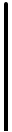 IČO odběratele: DIČ odběratele:       O B J E D N Á V K A 05421888 CZ05421888 Číslo objednávky: 2024-SMB-133 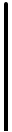 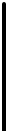 Strana:	1 z 3 Značka: Podklad: Přijatá objednávka: Adresa: MMN, a.s. 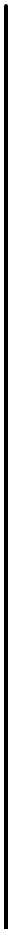 Metyšova 465 IČO dodavatel: 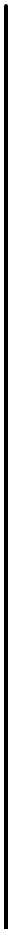 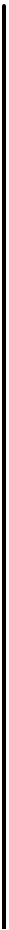 27489485 Jilemnice 
Česká republika je zapsána v OR u KS v Hradci Králové, spisová značka B 3506 datum zápisu: 09.10.2016	  Kč DIČ dodavatele: Adresa: CZ27489485 WWW stránky:	www.nemjil.cz E-mail: Komerční banka a.s. Praha KOMBCZPPXXX Bankovní spojení:	115-3453310267/0100 
Specif. symbol: IČO koneč. odběratele: DIČ koneč. odběratele:	CZ05421888 Martinice v Krkonoších 221 Martinice v Krkonoších Česká republika Evidenční číslo: 
Zástupce dodavatele: 
Telefon: E-mail dodavatele: Datum objednávky:	06.03.2024 Dodací adresa: MMN, a.s. Nemocnice Semily 3. května 421 Datum odeslání:	06.03.2024 Způsob úhrady:	Převodní příkaz Způsob dopravy: 513031 Semily Místo určení:	Semily Česká republika COP: 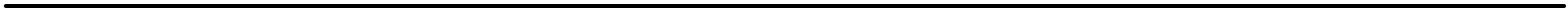 Pokračování na další straně. 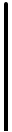       O B J E D N Á V K A Číslo objednávky: 2024-SMB-133 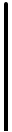 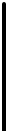 Strana:	2 z 3 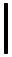 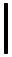 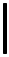 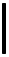 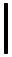 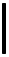 Pol.	Materiál	Název materiálu	Cena / MJ	Množství	MJ 1	ks 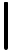 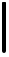 Poznámka :	Dodávka a montáž digestoře na oddělení gastro -výroba na míru 
-materiál pro výrobu digestoře -nerez AISI304 -broušená s fólií, tl. 1mm 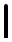 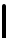 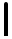 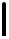 -hrdla dle požadavku zákazníka 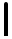 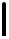 -digestoře jsou opatřeny teplotně odolným LED svítidlembez propojovací 
kabeláže 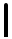 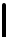 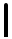 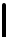 -z pohledových stran jsou hrany celosvařované, hrany u zdi jsou nýtované 
-digestoř je opatřena okapovým žlábkem, k digestoři přikládáme odkapový 
ventil pro zabudování 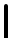 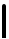 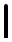 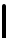 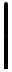 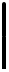 nerezová digestoř jednostranně zkosená 910x700x375 s hrdlem d150 ks 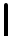 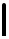 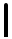 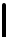 1 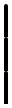 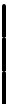 nerezový rámeček do digestoře s fironem ks 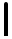 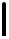 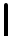 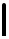 1 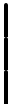 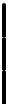 svítidlo SALUKA-LED-PLUS-OP-5000-2x18-4K, IP66 ks 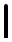 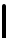 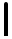 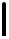 1 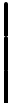 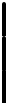 ventilátor do potrubí TD 500/150-160 SILENT 3V IP44 ultra tichý ks 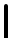 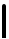 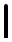 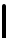 1 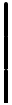 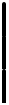 regulace REB 1N na omítku ks 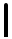 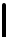 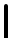 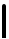 1 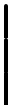 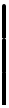 přechodka 4hranné / kruhové potrubí 150mm SPIRO ks 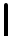 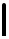 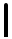 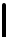 1 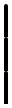 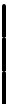 spiro - potrubí pozink 150mm + 2x koleno 90° + kote vní t. kpt 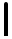 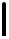 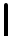 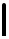 1 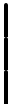 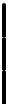 kabelové propojení regulace + osazení elektro do digestoře kpt 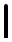 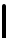 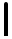 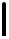 1 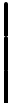 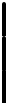 zásuvka tango - vestavěná s bezpečnostním proudovým chráničem, 230V, 16A, 30mA 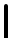 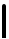 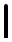 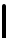 ks 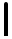 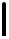 1 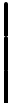 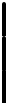 montáž 2 x technik kpt 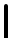 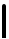 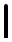 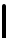 1 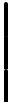 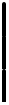 revize elektro - po dokončení kpt 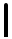 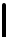 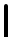 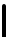 1 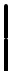 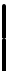 Pokračování na další straně. 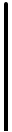       O B J E D N Á V K A Číslo objednávky: 2024-SMB-133 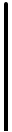 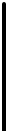 Strana:	3 z 3 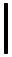 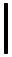 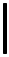 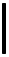 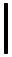 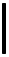 Pol.	Materiál	Název materiálu	Cena / MJ	Množství	MJ 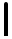 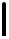 cestovné km 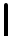 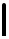 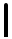 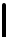 45 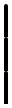 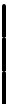 ztrátový čas jízdné 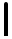 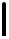 h 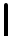 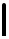 2 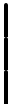 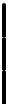 zpracoval:  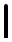 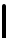 základ daně celkem: 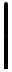 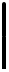 v režimu PDP …. ANO NE 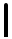 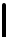 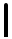 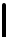 sazba DPH: 21.00% 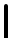 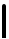 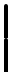 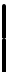 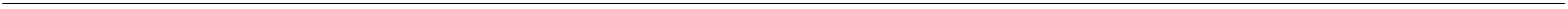 Objednávka celkem	68 765,00 CZK	0,000 kg 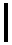 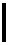 PROSÍME K VÝROBKŮM DODÁVAT ČESKÝ NÁVOD NA POUŽITÍ  A DOBU POUŽITELNOSTI 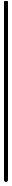 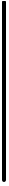 Doklad byl vystaven na ekonomickém informačním systému RIS-2000 (http://www.saul-is.cz) 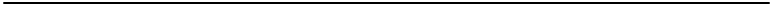 Vystavil: Telefon: E-mail: 